SUPP (DIS) 									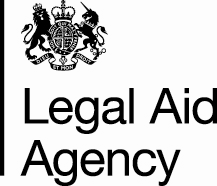 SUPERVISOR STANDARD and
DECLARATION FORM 2018Use for DISCRIMINATION onlyPlease refer to Guidance on Civil Supervisor Requirements (March 2018) for advice on how to complete this form. 1.  Details of organisation/supervisor applying1.  Details of organisation/supervisor applying1.  Details of organisation/supervisor applying1.  Details of organisation/supervisor applying1.  Details of organisation/supervisor applying1.  Details of organisation/supervisor applying1.  Details of organisation/supervisor applyingOrganisation’s name:       Supervisor’s forename:      Supervisor’s surname:                    Continuously qualified as a Supervisor since (date):      Account number(s) (as issued by us) of office(s) supervised:      Postcode(s) of office(s) supervised (if no Account number):      Organisation’s name:       Supervisor’s forename:      Supervisor’s surname:                    Continuously qualified as a Supervisor since (date):      Account number(s) (as issued by us) of office(s) supervised:      Postcode(s) of office(s) supervised (if no Account number):      Organisation’s name:       Supervisor’s forename:      Supervisor’s surname:                    Continuously qualified as a Supervisor since (date):      Account number(s) (as issued by us) of office(s) supervised:      Postcode(s) of office(s) supervised (if no Account number):      Organisation’s name:       Supervisor’s forename:      Supervisor’s surname:                    Continuously qualified as a Supervisor since (date):      Account number(s) (as issued by us) of office(s) supervised:      Postcode(s) of office(s) supervised (if no Account number):      Organisation’s name:       Supervisor’s forename:      Supervisor’s surname:                    Continuously qualified as a Supervisor since (date):      Account number(s) (as issued by us) of office(s) supervised:      Postcode(s) of office(s) supervised (if no Account number):      2.  Generic Supervisor Requirements2.  Generic Supervisor Requirements2.  Generic Supervisor Requirements2.  Generic Supervisor Requirements2.  Generic Supervisor RequirementsThe Supervisor meets the supervisory standards by having:(i) Supervised in the relevant Category of Law and/or Class of Work at least one full-time Caseworker (or equivalent) for at least one year in the five year period prior to completing this form. ; or(ii) Completed training covering key supervisory skills no earlier than 12 months prior to the completion of this form.  ; or(iii) Completed the Level 3 or higher National Vocational Qualification (NVQ) standard (or any replacement from time to time) in supervising in the previous five year period. The Supervisor meets the supervisory standards by having:(i) Supervised in the relevant Category of Law and/or Class of Work at least one full-time Caseworker (or equivalent) for at least one year in the five year period prior to completing this form. ; or(ii) Completed training covering key supervisory skills no earlier than 12 months prior to the completion of this form.  ; or(iii) Completed the Level 3 or higher National Vocational Qualification (NVQ) standard (or any replacement from time to time) in supervising in the previous five year period. The Supervisor meets the supervisory standards by having:(i) Supervised in the relevant Category of Law and/or Class of Work at least one full-time Caseworker (or equivalent) for at least one year in the five year period prior to completing this form. ; or(ii) Completed training covering key supervisory skills no earlier than 12 months prior to the completion of this form.  ; or(iii) Completed the Level 3 or higher National Vocational Qualification (NVQ) standard (or any replacement from time to time) in supervising in the previous five year period. The Supervisor meets the supervisory standards by having:(i) Supervised in the relevant Category of Law and/or Class of Work at least one full-time Caseworker (or equivalent) for at least one year in the five year period prior to completing this form. ; or(ii) Completed training covering key supervisory skills no earlier than 12 months prior to the completion of this form.  ; or(iii) Completed the Level 3 or higher National Vocational Qualification (NVQ) standard (or any replacement from time to time) in supervising in the previous five year period. The Supervisor meets the supervisory standards by having:(i) Supervised in the relevant Category of Law and/or Class of Work at least one full-time Caseworker (or equivalent) for at least one year in the five year period prior to completing this form. ; or(ii) Completed training covering key supervisory skills no earlier than 12 months prior to the completion of this form.  ; or(iii) Completed the Level 3 or higher National Vocational Qualification (NVQ) standard (or any replacement from time to time) in supervising in the previous five year period. 3.  Legal Competence Standard for Supervisors3.  Legal Competence Standard for Supervisors3.  Legal Competence Standard for Supervisors3.  Legal Competence Standard for Supervisors3.  Legal Competence Standard for Supervisors3.  Legal Competence Standard for Supervisorsi)Areas of Knowledge – covered in the previous 12 monthsAreas of Knowledge – covered in the previous 12 monthsFile name/refDate closed/ worked onDate closed/ worked ona)a)Discrimination – 7 case files (of which 4 must relate to Discrimination at Work)1.      2.      3.      4.      1.      2.      3.      4.      1.      2.      3.      4.      b)b)2 examples of a case involving arguments about reasonable adjustments1.      2.      1.      2.      1.      2.      1.      2.      ii)Skills/Procedure/Knowledge – examples from the last 12 monthsFile name/refDate closed/ worked ona)Advice and assistance on proceedings in an employment tribunal (ET) or representation in the County Court or Employment Appeal Tribunal (EAT).1.      1.      b)1 example of advice to the client about the merits of a review/appeal to the EAT or review of an ET decision1.      1.      c)1 example of consideration of procedural points, for example:1. Application for discovery;2. Representation at a preliminary hearing3. Request for further and better particulars or written answers to questions1.      1.      d)1 example of advice to the client about enforcing an award.1.      1.      e)1 example of the ability to recognise a possible contravention of the rights and freedoms expressed in the European Convention on Human Rights 1950, as given effect in the Human Rights Act 1998.1.      1.      4.Discrimination Case InvolvementSupervisors that work full time must demonstrate case involvement in the category of law (350 hours each year) over the past 3 years (36 months). Please give details in the first three columns below.Supervisors that work part-time you must demonstrate case involvement in the category of law (1050 hours in total) over the past 5 years (60 months).  Please give details in all five columns below.Discrimination Case InvolvementSupervisors that work full time must demonstrate case involvement in the category of law (350 hours each year) over the past 3 years (36 months). Please give details in the first three columns below.Supervisors that work part-time you must demonstrate case involvement in the category of law (1050 hours in total) over the past 5 years (60 months).  Please give details in all five columns below.Discrimination Case InvolvementSupervisors that work full time must demonstrate case involvement in the category of law (350 hours each year) over the past 3 years (36 months). Please give details in the first three columns below.Supervisors that work part-time you must demonstrate case involvement in the category of law (1050 hours in total) over the past 5 years (60 months).  Please give details in all five columns below.Discrimination Case InvolvementSupervisors that work full time must demonstrate case involvement in the category of law (350 hours each year) over the past 3 years (36 months). Please give details in the first three columns below.Supervisors that work part-time you must demonstrate case involvement in the category of law (1050 hours in total) over the past 5 years (60 months).  Please give details in all five columns below.Discrimination Case InvolvementSupervisors that work full time must demonstrate case involvement in the category of law (350 hours each year) over the past 3 years (36 months). Please give details in the first three columns below.Supervisors that work part-time you must demonstrate case involvement in the category of law (1050 hours in total) over the past 5 years (60 months).  Please give details in all five columns below.Discrimination Case InvolvementSupervisors that work full time must demonstrate case involvement in the category of law (350 hours each year) over the past 3 years (36 months). Please give details in the first three columns below.Supervisors that work part-time you must demonstrate case involvement in the category of law (1050 hours in total) over the past 5 years (60 months).  Please give details in all five columns below.Discrimination Case InvolvementSupervisors that work full time must demonstrate case involvement in the category of law (350 hours each year) over the past 3 years (36 months). Please give details in the first three columns below.Supervisors that work part-time you must demonstrate case involvement in the category of law (1050 hours in total) over the past 5 years (60 months).  Please give details in all five columns below.Type of involvementType of involvementMinimum/Maximum hours allowed per year (Refer to guidance regarding part-time supervisors)Hours in past 12 monthsHours in months 13 to 24 Hours in months 25 to 36 Hours in months 37 to 48Hours in  months  49 to 60 Type of involvementType of involvementMinimum/Maximum hours allowed per year (Refer to guidance regarding part-time supervisors)All supervisorsAll supervisorsAll supervisorsPart-time supervisors onlyPart-time supervisors onlya)Personal caseworkDirect (documented) supervisiona)Personal caseworkDirect (documented) supervisionTotal minimum 235 hours comprising: a)Personal caseworkDirect (documented) supervisiona)Personal caseworkDirect (documented) supervisioni) Personal casework (minimum 115 hours).a)Personal caseworkDirect (documented) supervisiona)Personal caseworkDirect (documented) supervisionii) Direct supervisionb)File Review (including face-to-face)b)File Review (including face-to-face)Maximum 60 hours (i.e. approx. 50% of 115 hours)c)External training delivery (meeting any professional development requirements of your Relevant Professional Body)c)External training delivery (meeting any professional development requirements of your Relevant Professional Body)Maximum 115 hoursd) Documented research and the production of publicationsd) Documented research and the production of publicationsMaximum 115 hourse) Other supervisione) Other supervisionMaximum 115 hoursTOTALTOTALMinimum 350 hours5. DeclarationThis Supervisor was and continues to be employed by the organisation named at 1 above as at the date of completion of this form. Tick box to confirm As a person with powers of representation, decision or control of the organisation named at 1 above, I verify the information provided in this form and vouch that it is accurate.  Name:      Role:       (e.g. Partner, Director, Trustee)Dated:      